1.3.5. Die Schubkarre als einseitiger Hebel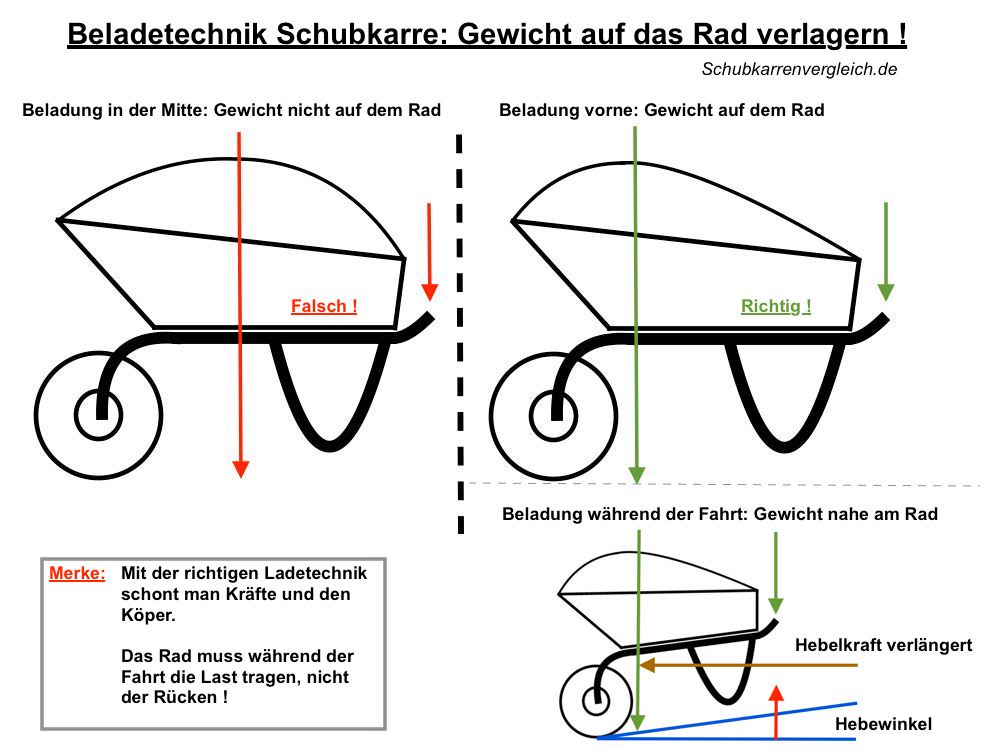 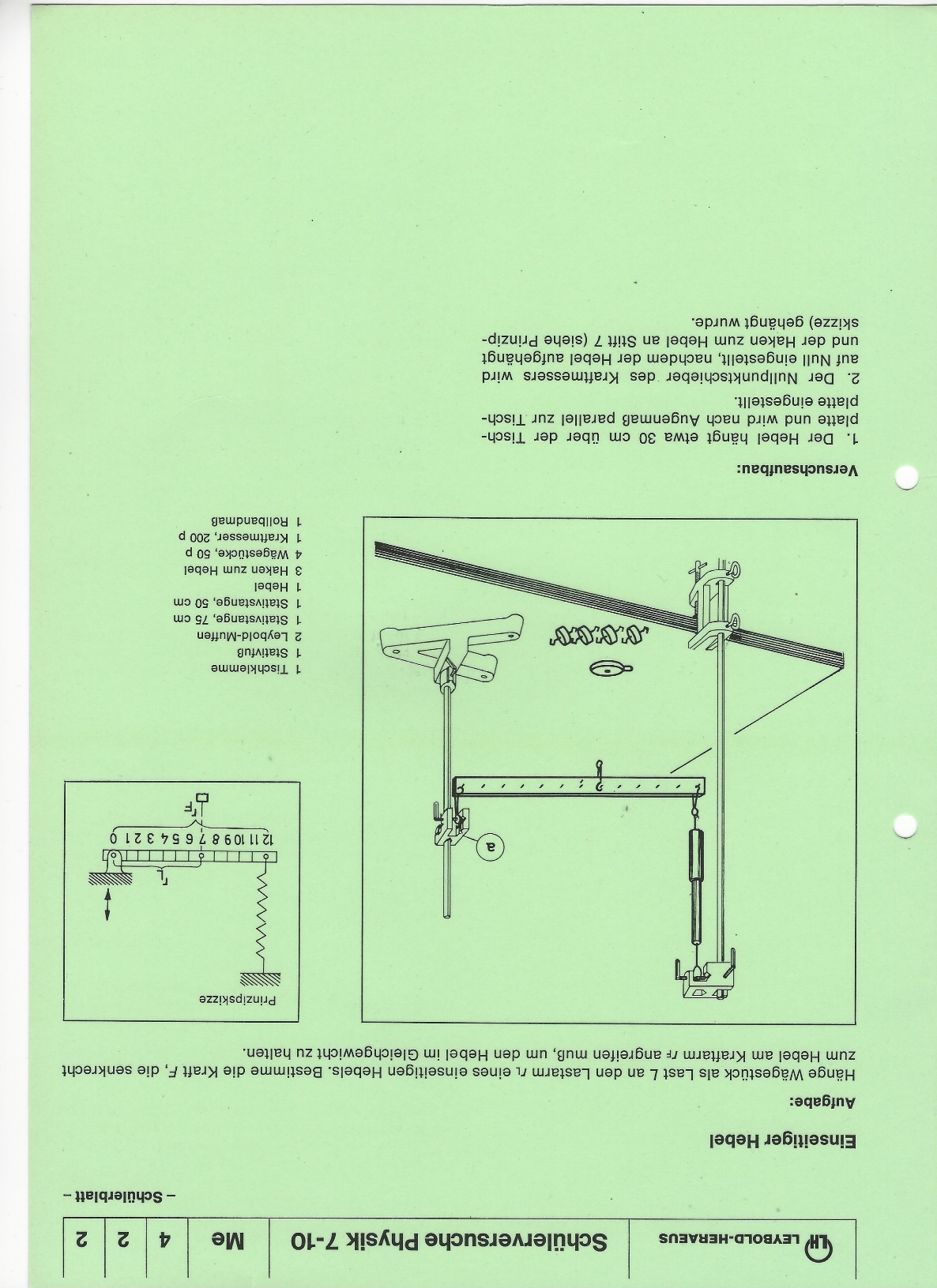 